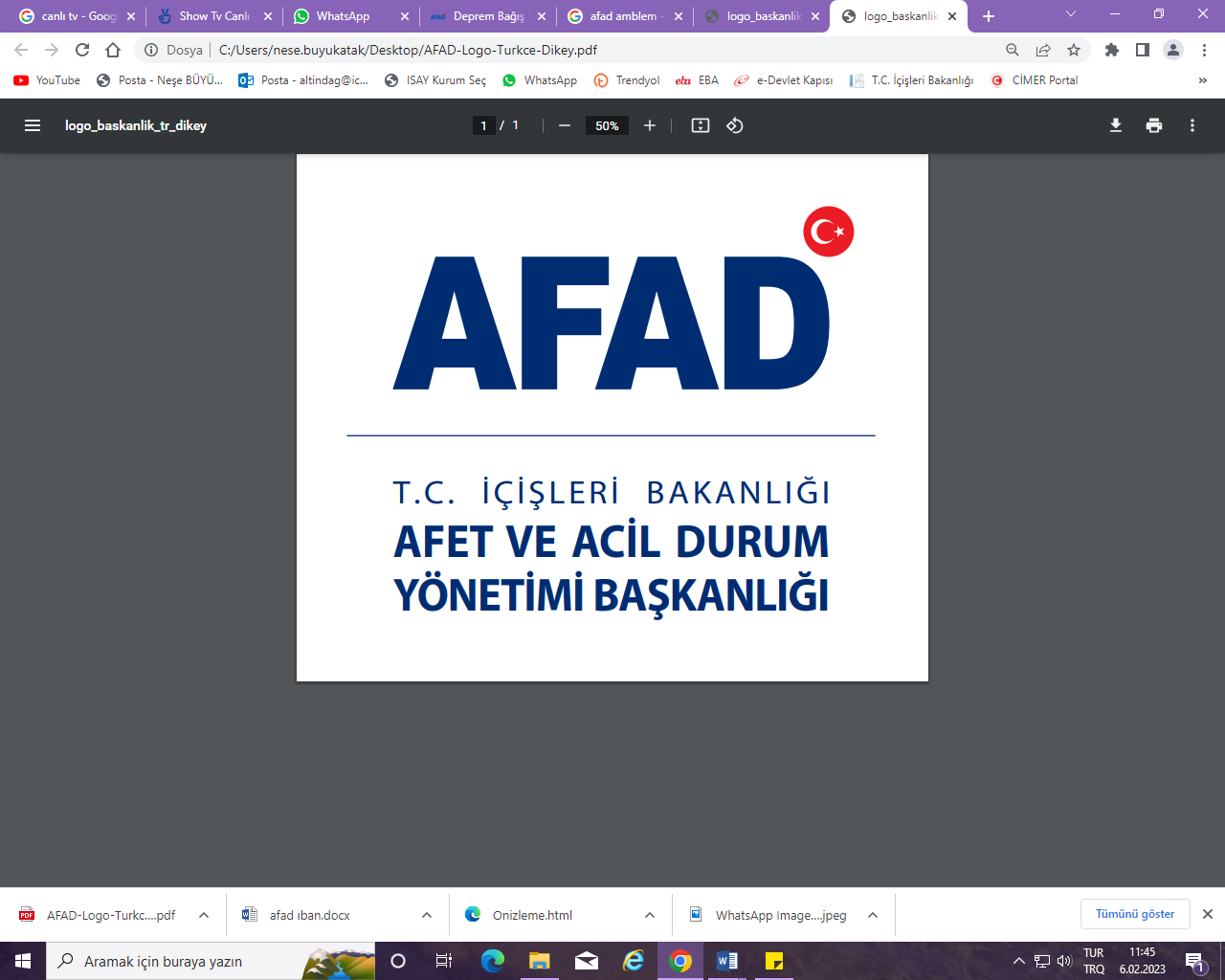 Kampanyaya destek vermek isteyen vatandaşlarımız, “DEPREM” yazarak 1866’ya SMS gönderebilecek (01 Ocak 2023 tarihi itibariyle SMS bedeli: 20 TL'dir.)  ya da aşağıda yer alan hesap numaraları üzerinden bağış yapabilecektir.T.C. ZİRAAT BANKASI A.Ş.ANKARA KAMU KURUMSAL ŞUBESİTL                                            : TR73 0001 0017 4555 5555 5552 04USD                                        : TR 46 0001 0017 4555 5555 5552 05EURO                                      : TR 19 0001 0017 4555 5555 5552 06Banka Swift Kod No              : TCZBTR2ATÜRKİYE VAKIFLAR BANKASI T.A.OKIZILAY TİCARİ ŞUBETL                                            : TR62 0001 5001 5800 7299 3175 99USD                                        : TR43 0001 5001 5804 8013 0940 88EURO                                      : TR32 0001 5001 5804 8013 0940 92Banka Swift Kod No              : TVBATR2ATÜRKİYE HALK BANKASI A.ŞBAKANLIKLAR ŞUBESİTL                                            : TR88 0001 2009 4080 0005 0002 28USD                                        : TR75 0001 2009 4080 0058 0002 92EURO                                      : TR48 0001 2009 4080 0058 0002 93Banka Swift Kod No              : TRHBTR2AKUVEYT TÜRK KATILIM BANKASI A.Ş.BALGAT ŞUBESİTL                                            :  TR67 0020 5000 0951 0603 5000 09USD                                         :  TR61 0020 5000 0951 0603 5001 17EURO                                      : TR34 0020 5000 0951 0603 5001 18Banka Swift Kod No              : KTEFTRISZİRAAT KATILIM BANKASI A.Ş.KURUMSAL ANKARA ŞUBESİTL                                          : TR70 0020 9000 0041 2303 0000 10USD                                   : TR43 0020 9000 0041 2303 0000 11EURO                                : TR16 0020 9000 0041 2303 0000 12Banka Swift Kod No      : ZKBATRISVAKIF KATILIM BANKASI A.Ş.KURUMSAL ANKARA ŞUBESİTL                                            : TR25 0021 0000 0001 6349 0000 06USD                                        : TR57 0021 0000 0001 6349 0001 09EURO                                      : TR30 0021 0000 0001 6349 0001 10Banka Swift Kod No              : VAKFTRISALBARAKA TÜRK KATILIM BANKASI A.Ş.BAŞKENT KURUMSAL ŞUBESİTL                                            : TR02 0020 3000 0779 2009 0000 10USD                                         : TR72 0020 3000 0779 2009 0000 11EURO                                      : TR45 0020 3000 0779 2009 0000 12Banka Swift Kod No              : BTFHTRISTÜRKİYE EMLAK KATILIM BANKASI A.ŞANKARA ŞUBESİTL                                            : TR80 0021 1000 0005 1027 4000 11USD                                         : TR31 0021 1000 0005 1027 4001 17EURO                                      : TR04 0021 1000 0005 1027 4001 18Banka Swift Kod No              : EMLATRISDENİZBANK A.Ş.BAŞKENT TİCARİ MERKEZ ve KAMU FİNANSMANI ŞUBESİTL                                            : TR84 0013 4000 0155 9775 9000 11USD                                         : TR14 0013 4000 0155 9775 9000 10EURO                                      : TR57 0013 4000 0155 9775 9000 12 Banka Swift Kod No              : DENITRISTÜRKİYE İŞ BANKASI A.Ş.BAŞKENT ŞUBESİTL                                            : TR16 0006 4000 0014 2990 9890 45USD                                         : TR09 0006 4000 0024 2992 5862 71EURO                                      : TR19 0006 4000 0024 2992 5862 85Banka Swift Kod No              : ISBKTRISŞEKERBANK T.A.Ş.ANKARA ŞUBESİTL                                            : TR18 0005 9000 6013 0006 0089 34USD                                        : TR88 0005 9000 6013 0006 0089 35EURO                                      : TR61 0005 9000 6013 0006 0089 36Banka Swift Kod No              : SEKETR2ATÜRK EKONOMİ BANKASI A.Ş.ÇANKAYA ANKARA ŞUBESİTL                                            : TR90 0003 2000 0000 0077 3407 66USD                                         : TR13 0003 2000 0000 0077 3407 94EURO                                      : TR34 0003 2000 0000 0077 3408 04Banka Swift Kod No              : TEBUTRISQNB FİNANSBANK A.Ş.ÜMİTKÖY ŞUBESİTL                                            : TR03 0011 1000 0000 0091 7684 68USD                                         : TR48 0011 1000 0000 0091 7685 31EURO                                      : TR32 0011 1000 0000 0091 7686 25Banka Swift Kod No              : FNNBTRISAKBANK T.A.Ş.BAŞKENT KURUMSAL ŞUBESİTL                                            : TR83 0004 6008 3288 8000 1486 21USD                                         : TR07 0004 6008 3200 1000 1486 22EURO                                      : TR54 0004 6008 3203 6000 1486 23Banka Swift Kod No              : AKBKTRISPTTBANK DEPREM POSTA ÇEKİ HESABI1866Not :"EFT ile yardım yapılırken Alıcı Adı kısmına T.C. İçişleri Bakanlığı Afet ve Acil Durum Yönetimi Başkanlığı yazılması gerekmektedir." 